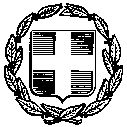 ΕΛΛΗΝΙΚΗ ΔΗΜΟΚΡΑΤΙΑ                                   ΕΙΡΗΝΟΔΙΚΕΙΟ ΣΚΟΠΕΛΟΥΑριθμός   48 / 2021Η Διευθύνουσα το Ειρηνοδικείο ΣΚΟΠΕΛΟΥ, Ειρήνη Τέμα, αφού έλαβε υπόψη:1) Το άρθρο 1 Α/Α 3 της με αριθ. Δ1α/Γ.Π.οικ. 39842/25-6-2021 ΚΥΑ των Υπουργών Οικονομικών – Ανάπτυξης και Επενδύσεων – Προστασίας του Πολίτη – Εθνικής Άμυνας – Παιδείας και Θρησκευμάτων – Εργασίας και Κοινωνικών Υποθέσεων – Υγείας – Πολιτισμού και Αθλητισμού – Δικαιοσύνης – Εσωτερικών - Μετανάστευσης και Ασύλου – Ψηφιακής Διακυβέρνησης - Υποδομών και Μεταφορών – Ναυτιλίας και Νησιωτικής Πολιτικής - Επικρατείας - Υφυπουργός στον Πρωθυπουργό «Έκτακτα μέτρα προστασίας της Δημόσιας Υγείας από τον κίνδυνο περαιτέρω διασποράς του κορωνοϊού COVID – 19 στο σύνολο της Επικράτειας για το διάστημα από τη Δευτέρα   28 Ιουνίου 2021 και ώρα 6:00 έως και την Δευτέρα 5  Ιουλίου 2021 και ώρα 6:00» (ΦΕΚ Β΄ 2744/26-6-2021). 2) Το από 9-10-2020 Σχέδιο Δράσης για τον περιορισμό του κορωνοϊού SARS - Cov 2 (covid 19) του Ειρηνοδικείου Σκοπέλου.3) τις διατάξεις του άρθρου 15 παρ. 1 περ. β΄ και παρ. 7 περ. γ΄ του Ν. 1756/1988 «Κώδικας Οργανισμού Δικαστηρίων και Κατάσταση Δικαστικών Λειτουργών», σε συνδυασμό με την παρ. 4 εδ. τελευταίο του άρθρου τέταρτου της προαναφερόμενης υπό στοιχείο (1) ΚΥΑ, καθώς στο Ειρηνοδικείο Σκοπέλου δεν υφίσταται Κανονισμός Εσωτερικής Υπηρεσίας.4) Την προάσπιση της δημόσιας υγείας, τις υπηρεσιακές ανάγκες, καθώς και την εύρυθμη λειτουργία των υπηρεσιών του Ειρηνοδικείου Σκοπέλου. 5) Τους προφανείς κινδύνους που εγκυμονεί πλέον για όλους η προσωπική επαφή και το γεγονός ότι στους χώρους του Ειρηνοδικείου Σκοπέλου, υπό κανονικές συνθήκες, παρατηρείται καθημερινά μεγάλος συνωστισμός πολιτών δεδομένης και της στενότητας αυτών. Ο Ρ Ι Ζ Ε Ι  ό,τι :Από 28-06-2021 μέχρι και 05-07-2021:(Α) ΑΝΑΣΤΕΛΛΟΝΤΑΙ ΠΡΟΣΩΡΙΝΑ:1) Οι Δίκες που έχουν προσδιοριστεί στο Ειρηνοδικείο Σκοπέλου για το χρονικό διάστημα της αναστολής, ΠΛΗΝ αυτών, που ρητά εξαιρούνται της αναστολής και αναφέρονται παρακάτω (υπό στοιχείο Β), σύμφωνα με τα οριζόμενα στο άρθρο 1 Α/Α 3 της ανωτέρω με αριθ. 39842/25-6-2021 ΚΥΑ (ΦΕΚ Β΄ 2744/26-6-2021),2) Αιτήσεις χορήγησης νομικής βοήθειας, ΠΛΗΝ αυτών που αφορούν σε υποθέσεις που έχουν ήδη προσδιοριστεί προς εκδίκαση και πρόκειται να εκδικαστούν, ή προς αντιμετώπιση επειγουσών περιπτώσεων, κατά την κρίση της Ειρηνοδίκη, 3) Διενέργεια ενόρκων βεβαιώσεων, ΠΛΗΝ αυτών που θα χρησιμοποιηθούν για δικαστική χρήση, για τις οποίες και θα προηγείται τηλεφωνικό ραντεβού στο τηλ. 2424022576, προκειμένου να επιτυγχάνεται χρονοκαταμερισμός τους προς αποφυγή συνωστισμού,4) Κατάθεση αιτήσεων χορήγησης οποιουδήποτε πιστοποιητικού, βεβαίωσης, κ.λ.π., ΠΛΗΝ επειγουσών περιπτώσεων, που θα κρίνονται από την Ειρηνοδίκη μετά από τηλεφωνική επικοινωνία με τη Γραμματεία στο τηλ. 2424022576, καθώς και ΠΛΗΝ των αιτήσεων που θα υποβάλλονται στο Ειρηνοδικείο Σκοπέλου ταχυδρομικώς, με FAX μέσω ΚΕΠ, ή με e- mail στην ηλεκτρονική διεύθυνση eirskop@yahoo.gr. Η παραλαβή δε των ανωτέρω πιστοποιητικών θα γίνεται ταχυδρομικώς με έξοδα του αιτούντος, σε συνεννόηση με τη Γραμματεία του Ειρηνοδικείου Σκοπέλου,5) οι προανακριτικές πράξεις, ΠΛΗΝ των επειγουσών και κατεπειγουσών δικογραφιών.Για όλα τα επείγοντα θέματα θα αποφασίζει η Ειρηνοδίκης, μετά από έγγραφη αίτηση.(Β) ΕΞΑΙΡΟΥΝΤΑΙ από την αναστολή σύμφωνα με το άρθρο 1 Α/Α 3 της ανωτέρω με αριθ. Δ1α/Γ.Π.οικ 39842/25-6-2021 ΚΥΑ (ΦΕΚ Β΄ 2744/26-6-2021):Οι δίκες της Τακτικής Διαδικασίας που εκδικάζονται, σύμφωνα με τις διατάξεις του ν. 4335/2015 (Α΄ 87) (νέα τακτική). Οι δίκες τακτικής διαδικασίας που εκδικάζονται σύμφωνα με τις διατάξεις του ν. 2912/2001 (Α΄109), όπως τροποποιήθηκε με το ν. 4055/2012 (Α΄51).Οι δίκες μικροδιαφορών.Οι δίκες ειδικών διαδικασιών. Οι δίκες των ασφαλιστικών μέτρων, στις οποίες δεν εξετάζονται μάρτυρες, με τη δυνατότητα προσκόμισης ενόρκων βεβαιώσεων. Κατ’ εξαίρεση αποκλειστικά και μόνο στις δίκες ασφαλιστικών μέτρων που έχουν ως αντικείμενο ανακοπές και αιτήσεις αναστολής κατά της εκτέλεσης, εργατικές διαφορές, εγγυοδοσία, εγγραφή ή εξάλειψη ή μεταρρύθμιση προσημείωσης υποθήκης, συντηρητική κατάσχεση κινητής ή ακίνητης περιουσίας, δικαστική μεσεγγύηση, σφράγιση, αποσφράγιση, απογραφή και δημόσια κατάθεση κατά τα άρθρα 737, 738 ΚΠολΔ, ευρωπαϊκή διαταγή δέσμευσης λογαριασμού κατ’ άρθρο 738Α ΚΠολΔ, τις ανακλήσεις αυτών, καθώς και τις σχετικές με αυτές διαφορές του άρθρου 702 ΚΠολΔ, τις δίκες ασφαλιστικών μέτρων νομής, καθώς και τις δίκες της παρ. 3 του άρθρου 943 ΚΠολΔ, δύνανται να εξετάζονται μάρτυρες στο ακροατήριο.Οι δίκες εκουσίας δικαιοδοσίας, οι δίκες που αφορούν ειδικούς νόμους οι οποίες εκδικάζονται με τη διαδικασία της εκουσίας δικαιοδοσίας, και οι δίκες του ν. 3869/2020 και του άρθρου 1 του ν. 4745/2020 (Α΄ 214). Στις υποθέσεις που επιτρέπεται η εξέταση μαρτύρων στο ακροατήριο, εφ όσον όλοι οι διάδικοι δεν επιθυμούν να εξετάσουν μάρτυρα κατά τη συζήτηση στο ακροατήριο, μπορούν να το δηλώσουν στη γραμματεία του Δικαστηρίου μέσω μηνύματος ηλεκτρονικού ταχυδρομείου, το αργότερο μέχρι την προηγουμένη της δικασίμου εργάσιμη ημέρα και μέχρι ώρα 12.00΄, προκειμένου η συζήτηση της υπόθεσης τους να τεθεί στην αρχή του πινακίου ή του εκθέματος (άρθρο 83 παρ. 4 του ν. 4790/2021).Στις περιπτώσεις υπό στοιχεία 2-6 θα προηγείται χρονικός καταμερισμός των εγγεγραμμένων στο πινάκιο ή το έκθεμα υποθέσεων, ο οποίος θα γνωστοποιείται με επιμέλεια της γραμματείας του Δικαστηρίου το αργότερο την προηγούμενη της δικασίμου ημέρα με αποστολή ηλεκτρονικού μηνύματος στο Δικηγορικό Σύλλογο Βόλου και στις περιπτώσεις που διάδικος είναι το Ελληνικό Δημόσιο και στην Κεντρική Υπηρεσία του Ν.Σ.Κ. (άρθρο 83 παρ. 3 του ν. 4790/2021).Στις περιπτώσεις υπό στοιχεία 2-6 παρέχεται η δυνατότητα συναινετικής αναβολής κατ’ άρθρο 72 παρ. 2 του ν. 4722/2020, όπως αντικαταστάθηκε με το άρθρο 83 παρ. 3 του ν. 4790/2021, με κοινή ανέκκλητη δήλωση των πληρεξουσίων δικηγόρων όλων των διαδίκων κατ’ άρθρο 242 παρ. 2 ΚΠολΔ κατ’ απόκλιση της παρ. 2 του άρθρου 115 ΚΠολΔ, η οποία υποβάλλεται στην ως άνω ηλεκτρονική διεύθυνση του Ειρηνοδικείου Σκοπέλου το αργότερο μέχρι την προηγουμένη της δικασίμου εργάσιμη ημέρα και μέχρι ώρα 12.00΄ (άρθρο 83 παρ. 3 του ν. 4790/2021). Για το χρονικό διάστημα από 1 Απριλίου 2021 έως και τις 30 Ιουνίου    2021 η εκδίκαση υποθέσεων χορήγησης άδειας συναινετικής εγγραφής προσημείωσης υποθήκης διεξάγεται ως εξής, σύμφωνα με τα οριζόμενα στο άρθρο 17 του ν. 4684/2020 ΦΕΚ 86 Α΄/25-04-2020, σε συνδυασμό με την υπ’ αριθ. 2199/30-6-2020 απόφαση του Υπουργού Δικαιοσύνης, η ισχύς της τελευταίας ήδη παρατάθηκε μέχρι 31-12-2020 δυνάμει της υπ’ αριθ. 53409/29-10-2020 απόφασης του ως άνω Υπουργού (ΦΕΚ Β΄ 4783/29-10-2020), ακολούθως (για το χρονικό διάστημα από 1-1-2021 έως 31-3-2021) σύμφωνα με το άρθρο 161 του ν. 4764/2020 (ΦΕΚ Α΄ 256/23-12-2020), η ισχύς του οποίου (άρθρου 161 ν. 4764/2020) παρατάθηκε και για το χρονικό διάστημα από 1-4-2021 έως και τις 30-6-2021, σύμφωνα με την υπ’ αριθ. 16737/30-3-2021 (ΦΕΚ Β΄/1226/30-3-2021) απόφαση του Υπουργού Δικαιοσύνης: α) Η συζήτηση διεξάγεται εγγράφως, κατά παρέκκλιση της παρ. 2 του άρθρου 115 ΚΠολΔ και οι διάδικοι παρίστανται στο ακροατήριο του δικαστηρίου με δήλωση, σύμφωνα με την παρ. 2 του άρθρου 242 ΚΠολΔ. β) Στη δήλωση της περίπτωσης α΄, που υπογράφεται από τον πληρεξούσιο δικηγόρο του καθ’ ου η αίτηση, επισυνάπτεται η έγγραφη συναίνεση του καθ’ ου στην αιτούμενη προσημείωση ή του τρίτου κυρίου του ακινήτου, με βεβαίωση του γνησίου της υπογραφής τους από τον πληρεξούσιο δικηγόρο του καθ’ου. γ) Στην έγγραφη συναίνεση προσδιορίζονται σαφώς η ασφαλιζόμενη με την προσημείωση απαίτηση και το ποσό της απαίτησης για το οποίο χορηγείται η συναινετική εγγραφή προσημείωσης και περιγράφεται λεπτομερώς το προσημειούμενο ακίνητο. Κατά το ανωτέρω χρονικό διάστημα, η συναινετική ανάκληση, εξάλειψη και  μεταρρύθμιση προσημείωσης υποθήκης γίνονται σύμφωνα με την παραπάνω διαδικασία. Η συναίνεση του προσημειούχου δανειστή γίνεται εγγράφως με βεβαίωση του γνησίου της υπογραφής του από τον πληρεξούσιο δικηγόρο του.Η χορήγηση και ανάκληση προσωρινών διαταγών, οι οποίες συζητούνται δια υπομνημάτων των πληρεξουσίων δικηγόρων των διαδίκων και χωρίς την εξέταση μαρτύρων.  Η δημοσίευση αποφάσεων.Καταθέσεις δικογράφων, κλήσεων και ένδικων μέσων, καθώς και αιτήσεων έκδοσης διαταγών πληρωμής και διαταγών απόδοσης μισθίου και μισθωμάτων, αναγνώρισης καταστατικών σωματείων ή τροποποίησής τους και αιτήσεων για την έκδοση διατάξεων παροχής κληρονομητηρίων, θα γίνονται μόνο  κατόπιν τηλεφωνικού ραντεβού στο τηλ. 2424022576 και μετά από σχετική συνεννόηση με τη Γραμματεία.Χορήγηση αντιγράφων αποφάσεων, διατάξεων και διαταγών πληρωμής, καθώς και των αντιγράφων των προσωρινών διαταγών ή των ανακλήσεων αυτών, θα γίνεται μόνο κατόπιν τηλεφωνικού ραντεβού στο τηλ. 2424022576 και μετά από σχετική συνεννόηση με τη Γραμματεία.Δημοσίευση διαθηκών, δημόσιων ή ιδιόγραφων θα γίνεται μόνο  κατόπιν τηλεφωνικού ραντεβού στο τηλ. 2424022576 και μετά από σχετική συνεννόηση με τη Γραμματεία. Δηλώσεις αποποίησης κληρονομίας, θα γίνονται μόνο  κατόπιν τηλεφωνικού ραντεβού στο τηλ. 2424022576 και μετά από σχετική συνεννόηση με τη Γραμματεία. Κατάθεση δηλώσεων τρίτου, θα γίνεται μόνο  κατόπιν τηλεφωνικού ραντεβού στο τηλ. 2424022576 και μετά από σχετική συνεννόηση με τη Γραμματεία.Χορήγηση απογράφων, θα γίνεται μόνο  κατόπιν τηλεφωνικού ραντεβού στο τηλ. 2424022576 και μετά από σχετική συνεννόηση με τη Γραμματεία.Σας ενημερώνουμε ότι: Όλες οι κατά τα ανωτέρω εργασίες του Ειρηνοδικείου Σκοπέλου που εξαιρούνται από την αναστολή θα διενεργούνται αποκλειστικά και μόνον κατόπιν προηγούμενης τηλεφωνικής επικοινωνίας στο τηλέφωνο 2424022576 ή μέσω ηλεκτρονικής αλληλογραφίας στην ηλεκτρονική διεύθυνση eirskop@yahoo.gr σε συνεννόηση με τη Γραμματεία του Ειρηνοδικείου Σκοπέλου, και καθορισμού σχετικού ραντεβού, προς αποφυγή συνωστισμού στα γραφεία του Ειρηνοδικείου.Στο πλαίσιο των γενικών κατευθύνσεων που έχουν δοθεί από το Υπουργείο Υγείας, προτρέπουμε τους πολίτες και τους πληρεξουσίους δικηγόρους αυτών να μην προσέρχονται στους χώρους του Ειρηνοδικείου, παρά μόνον όσον αφορά στη διεκπεραίωση των προαναφερόμενων περιπτώσεων και μόνο μετά από σχετική συνεννόηση με τη Γραμματεία. Για τα επείγοντα θέματα παρακαλούμε να απευθύνεστε στο τηλέφωνο 2424022576.Επιπρόσθετα και σύμφωνα με την από 27-4-2020 ανακοίνωση μας 1.   Όλοι οι μεταβαίνοντες στο Ειρηνοδικείο Σκοπέλου (ακροατήριο και γραφεία) να φορούν οπωσδήποτε μάσκα.2.    Οι εισερχόμενοι στο κτίριο του Ειρηνοδικείου Σκοπέλου να χρησιμοποιούν τα απολυμαντικά που έχουν τοποθετηθεί δίπλα στην είσοδο.3.  Η είσοδος στα γραφεία του Ειρηνοδίκη και των υπαλλήλων του Ειρηνοδικείου Σκοπέλου, να γίνεται ανά ένα άτομο μόνο και μετά από συνεννόηση με τον αρμόδιο υπάλληλο.4. Να τηρείται απαρέγκλιτα η απόσταση μεταξύ των φυσικών προσώπων κατ' ελάχιστον .5. Ο ανώτατος αριθμός εισερχομένων στο κτίριο δεν θα υπερβαίνει το ένα άτομο ανά 25 τ.μ.Η παρούσα τίθεται σε ισχύ από 28-6-2021.Αντίγραφο της πράξης αυτής να τοιχοκολληθεί με επιμέλεια της Γραμματείας του Ειρηνοδικείου Σκοπέλου στον πίνακα ανακοινώσεων και να ενημερωθεί σχετικά ο Δικηγορικός Σύλλογος Βόλου.         Σκόπελος, 28 Ιουνίου 2021                                                                                   Η Ειρηνοδίκης Σκοπέλου                                                                                            ΕΙΡΗΝΗ ΤΕΜΑ                                                                                                  